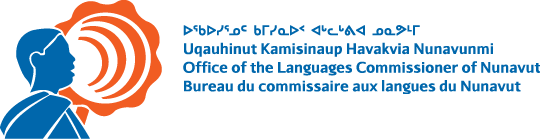 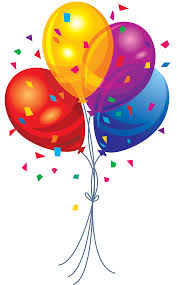 ᖁᕕᐊᓲᑎᒋᓚᕗᑦ ᐅᖃᐅᓯᓕᕆᓃᑦ ᑕᖅᑭᖏᑦ!ᐃᓚᒋᖃᓯᐅᑎᓪᓗᒍ ᑖᔅᓱᒧᖓ ᐅᖃᐅᓯᕐᒧᑦ ᖁᕕᐊᓲᑎᖃᕐᓂᖅ ᐊᒻᒪᑦᑕᐅᖅ ᑲᑎᖃᑎᒌᓐᓂᖏᑦ ᑖᒃᑯᐊ ᐅᐃᕖᑎᑑᓲᑦ, ᑎᑎᕋᕝᕕᖓ ᐅᖃᐅᓯᓕᕆᓂᒻᒧᑦ ᑲᒥᓴᓇᐆᑉ ᑐᓐᖓᓴᐃᔪᑦ ᐃᓚᐅᖁᔨᓪᓗᑎᒃ ᐃᓕᓐᓂᒃ ᐆᒪᔾᔭᑦᑎᐊᓐᓇᖅᑐᒧᑦ ᐊᑭᑦᑐᕋᐅᑎᓂᒻᒧᑦ!ᐊᐱᖅᑯᑎᕗᑦ ᑲᓐᓇ ᑭᐅᑲᐃᓐᓇᓪᓗᒍ ᒪᑐᐃᖅᓯᕕᐅᔪᓐᓇᖁᓪᓗᑎᑦ ᓵᓪᓚᔅᓴᕋᓱᓐᓂᒻᒧᑦ ᐃᓚᖓᓐᓂᒃ ᐅᑯᐊ ᐱᐅᔫᑎᒻᒪᕇᑦ ᓵᓪᓚᒃᓴᖅᑕᐅᔪᒃᓴᐃᑦ: ᖃᓄᐃᑦᑐᓂᒃ ᐱᓕᕆᓲᖑᕕᑦ ᐅᖃᐅᓰᑦ ᐆᒪᐃᓐᓇᖅᑎᓐᓇᓱᒃᖢᒋᑦ ᑲᒪᒋᐊᕆᓲᕆᔭᓐᓂᒃ?ᑎᓴᒪᐅᔪᖅᑐᑦ (8) ᓵᓚᒃᓴᐅᑏᑦ ᐊᑐᐃᓐᓇᐅᑎᑕᐅᕗᑦ: ᐊᕐᕌᒍᖃᖅᑐᓄᑦ ᐅᖓᑖᓄᑦ ᐊᕙᑏᑦ (20) ᓄᓇᕘᒥᐅᓄᑦ: ᑎᓴᒪᑦ (4) ᓱᐴᔫᑦ ᐊᐅᓪᓚᖅᑐᖅᓯᐅᑎᑦ1 ᑭᒡᒍᑎᒧᑦ ᐱᔭᖅ ᐃᓄᒃᑎᑐᑦ ᑎᑎᕋᖅᓯᒪᓪᓗᓂ,1 ᑭᒡᒍᑎᒧᑦ ᐱᔭᖅ ᐃᓄᐃᓐᓇᖅᑐᓐ ᑎᑎᕋᖅᓯᒪᔪᒧᑦ, 1 ᑭᒡᒍᑎᒧᑦ ᐱᔭᖅ ᐅᐃᕖᑎᑐᑦ ᑎᑎᕋᖅᓯᒪᔪᒧᑦ ᐊᒻᒪᓗ1 ᑭᒡᒍᑎᒧᑦ ᐱᔭᖅ ᖃᓪᓗᓈᑎᑐᑦ ᑎᑎᖅᓯᒪᓗᓂ. ᒪᒃᑯᒃᑐᓄᑦ ᐊᕐᕌᒍᓖᑦ ᐊᒃᑯᓐᓂᐊᑕ 13 ᐊᒻᒪᓗ 19 ᐊᕐᕌᒍᖏᓐᓂᒃ: ᑎᓴᒪᑦ (4) ᐃᖅᑲᑦᑕᐅᑏᑦ ᓂᒃᓯᑲᖅᑕᐅᑎᓖᑦ 1 ᑭᒡᒍᑎᒧᑦ ᐱᔭᖅ ᐃᓄᒃᑎᑐᑦ ᑎᑎᕋᖅᓯᒪᓪᓗᓂ,1 ᑭᒡᒍᑎᒧᑦ ᐱᔭᖅ ᐃᓄᐃᓐᓇᖅᑐᓐ ᑎᑎᕋᖅᓯᒪᔪᒧᑦ, 1 ᑭᒡᒍᑎᒧᑦ ᐱᔭᖅ ᐅᐃᕖᑎᑐᑦ ᑎᑎᕋᖅᓯᒪᔪᒧᑦ ᐊᒻᒪᓗ1 ᑭᒡᒍᑎᒧᑦ ᐱᔭᖅ ᖃᓪᓗᓈᑎᑐᑦ ᑎᑎᖅᓯᒪᓗᓂ. ᐅᑯᐊ ᐅᖃᓕᒫᑦᑎᐊᓪᓗᒋᑦ ᑎᑎᕋᖅᓯᒪᔪᑦ ᐊᑭᑦᑐᕋᐅᑎᑦᑎᓐᓂᒻᒧᑦ: ᓄᓇᖃᖅᑎᐅᔭᕆᐋᖃᖅᑐᑎᑦ ᓄᓇᕘᑉ ᓄᓇᓕᖓᓂᒃ ᑖᓐᓇᓗ ᑎᑎᖅᑲᒃᑯᑦ ᑐᕌᕈᑏᑦ ᓄᓇᕘᒦᑦᑕᕆᐊᓕᒃ.ᑭᒡᒍᑎᑎᑦ ᐅᑯᐊᖑᔪᓐᓇᖅᑐᑦ ᑎᑎᕋᖅᓯᒪᔪᖅ, ᑕᕐᕆᔭᒐᔅᓴᖅ ᐊᒻᒪᓘᓐᓃᑦ ᓂᐱᓕᐅᖅᓯᒪᔪᑦ. ᑐᓐᖓᓴᐃᕗᒍᑦ ᐃᓄᒃᑎᑐᑦ ᑭᐅᖁᔨᓪᓗᑕ, ᐃᓄᐃᓐᓇᖅᑐᓐ, ᐅᐃᕖᑎᑐᑦ ᐊᒻᒪᓘᓐᓃᑦ ᖃᓪᓗᓈᑎᑐᑦ. ᑲᑎᓕᒫᖅᑐᑦ ᑎᓴᒪᐅᔪᖅᑐᑦ (8) ᓵᓚᔅᓴᒐᔅᓴᑦ: ᑎᓴᒪᑦ (4) ᓱᐴᔫᑦ ᐊᒻᒪᓗ ᑎᓴᒪᑦ (4) ᐃᖅᑲᑦᑕᐅᑎᑦ ᓂᒃᓯᑲᖅᑕᐅᑎᓖᑦ. ᖁᓛᒍᑦ ᑎᑎᕋᖅᓯᒪᔪᑦ ᐅᖃᓕᒫᓪᓗᒋᑦ. ᐱᓇᓱᖃᑕᐅᔪᒪᒍᕕᑦ ᐊᑭᑦᑐᕋᐅᑎᔪᓂᒃ, ᓇᔅᓯᐅᑎᒍᒃ ᑭᒡᒍᑏᑦ ᐃᓗᐊᕆᔭᒃᑯᑦ ᑎᑎᕋᕝᕕᐊᓄᑦ ᐅᖃᐅᓯᓕᕆᓂᒻᒧᑦ ᑲᒥᓴᓇᐆᑉ (OLC):ᐃ)	ᖃᕆᓴᐅᔭᐅᑉ ᐃᓯᖅᓯᒪᒍᕕᑦ ᕙᐃᔅᐳᒃᒥ ᐅᐸᒍᑎᓗᒍ ᒪᑐᐃᖓᔮ: facebook.com/NunavutOLC/ᐅ)	ᓇᔅᓯᐅᑎᓗᒍ ᑎᑎᖅᑲᑦ ᐴᖅᓯᐱᐊᓄᑦ ᑖᒃᑯᐊ ᕙᐃᔅᐳᒃᑯᑦ ᒪᑐᐃᖓᔮᓃᑦᑐᒧᑦ OLCᐊ)	ᖃᕆᓴᐅᔭᐅᑉ ᑎᑎᕋᕈᑖᓄᑦ ᑎᑎᕋᕝᕕᒋᓗᒍ ᐅᕗᖓ: langcom@langcom.nu.caᐱ)	ᓱᒃᑲᔪᒃᑯᑦ ᓇᔅᓯᐅᑎᓗᒍ ᐅᕗᖓ 867-979-7969ᐳ) ᑎᑎᖅᑲᒃᑯᕕᒃᑯᑦ ᓇᔅᓯᐅᑎᓗᒍ ᑎᑎᖅᑲᒃᑯᕕᒃ 309, ᐃᖃᓗᐃᑦ, ᓄᓇᕗᑦᑖᓐᓇ ᑭᒡᒍᑎᒋᔭᐃᑦ ᐱᓯᒪᔭᐅᓯᒪᔭᕆᐋᓕᒃ ᑐᖔᒍᑦ ᒫᔾᔨ 26, 2018, ᐃᑲᕐᕋᖓ ᑎᑭᓪᓗᒍ ᐃᓱᐊᓄᑦ ᐅᓪᓘᑉ (12), ᑲᓇᓐᓇᐅᑉ ᐃᑲᕐᕋᖏᒍᑦ; ᑭᒡᒍᑎᒋᔭᑦ ᐱᔭᐅᔪᑦ ᑭᖑᓂᐊᒍᑦ ᑖᔅᓱᒪᐅᑉ ᐅᓪᓘᑉ ᓇᓗᓇᐃᖅᑕᐅᔫᑉ ᐃᓚᔭᐅᔾᔮᓐᖏᓚᑦ ᑖᒃᑯᓐᓄᖓ ᐊᒧᔭᐅᔪᓄᑦ.ᑕᒪᐃᓐᓂᒃ ᐃᓚᐅᔪᑦ ᐊᑎᖃᖃᑕᐅᔭᕆᐊᓖᑦ ᐊᑕᐅᓯᐊᑐᐃᓐᓇᓪᓗᑎᒃ ᐊᒻᒪᓗ ᐊᑕᐅᓰᓐᓇᒻᒥᒃ ᓵᓚᔅᓴᕈᓐᓇᖅᖢᑎᒃ. ᐱᖃᓯᐅᑎᓗᒍ ᐊᑏᑦ ᐃᓗᐃᑦᑑᓗᒍ, ᐃᓅᓕᔅᓯᐅᕝᕖᑦ ᐅᓪᓗᖓ, ᑎᑎᖅᑲᒃᑯᑦ ᖃᕆᓴᐅᔭᒃᑯᓪᓘᓐᓃᑦ ᑐᕌᕈᑎᒋᔭᑎᑦ ᑕᓚᕘᓪᓗ ᓇᐄᓴᐅᑎᖏᓐᓂᒃ ᑭᒡᒍᑎᒋᔭᓐᓄᑦ. ᐊᒧᔭᐅᓂᐊᑐᑦ ᑖᒃᑯᐊ ᓵᓪᓚᔅᓴᒐᔅᓴᐃᑦ ᒫᔾᔨ 30, 2018−ᒥ, 3−ᒥ ᐅᓐᓄᓴᒃᑯᑦ ᑲᓇᓐᓇᒥ, ᑎᑎᕋᕝᕕᐊᓂ ᐅᖃᐅᓯᓕᕆᓂᒻᒧᑦ ᑲᒥᓴᓇᐆᑉ. ᐊᒧᔭᑦ ᓵᓚᖃᖅᑐᑦ ᐊᑎᖏᑦ ᑎᑎᕋᐅᓯᐅᓗᑎᒃ ᑕᕝᕘᓇ ᑎᑎᕋᕝᕕᖓᑕ ᕙᐃᔅᐳᒃᑯᑦ ᒪᑐᐃᖓᔾᔪᑖᒍᑦ. ᐊᑐᐃᓐᓇᕈᐃᓂᑦᑎᓐᓄᑦ ᐱᔪᓐᓇᐅᑎᑦᑎᓐᓂᒃ ᐊᑐᕈᓐᓇᖅᐳᒍᑦ ᐱᖃᑕᐅᓇᓱᒃᑐᑦ ᓱᓕᓂᖏᓄᑦ ᓄᓇᕘᒥᐅᑕᐅᓂᖏᑕ.ᑎᑎᕋᕝᕕᑦᑕ ᐃᖅᑲᓇᐃᔭᖅᑎᖏᑦ, ᐱᖃᓯᐅᑎᓪᓗᑎᒃ ᖃᑕᓐᖑᑎᒋᔭᖏᑦ, ᐱᖃᑕᐅᔪᓐᓇᓐᖏᓚᑦ ᑖᔅᓱᒧᖓ ᐊᑭᑦᑐᕋᐅᑎᖃᑎᒌᒍᑕᐅᔪᒧᑦ.